基本信息基本信息 更新时间：2024-05-15 09:59  更新时间：2024-05-15 09:59  更新时间：2024-05-15 09:59  更新时间：2024-05-15 09:59 姓    名姓    名姚宏达姚宏达年    龄33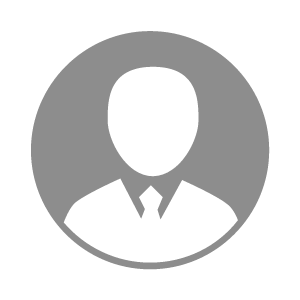 电    话电    话下载后可见下载后可见毕业院校湖北经济学院邮    箱邮    箱下载后可见下载后可见学    历本科住    址住    址期望月薪10000-20000求职意向求职意向畜牧场场长畜牧场场长畜牧场场长畜牧场场长期望地区期望地区不限不限不限不限教育经历教育经历就读学校：湖北经济管理 就读学校：湖北经济管理 就读学校：湖北经济管理 就读学校：湖北经济管理 就读学校：湖北经济管理 就读学校：湖北经济管理 就读学校：湖北经济管理 工作经历工作经历工作单位：牧原 工作单位：牧原 工作单位：牧原 工作单位：牧原 工作单位：牧原 工作单位：牧原 工作单位：牧原 自我评价自我评价其他特长其他特长